MOVIE IN THE PARK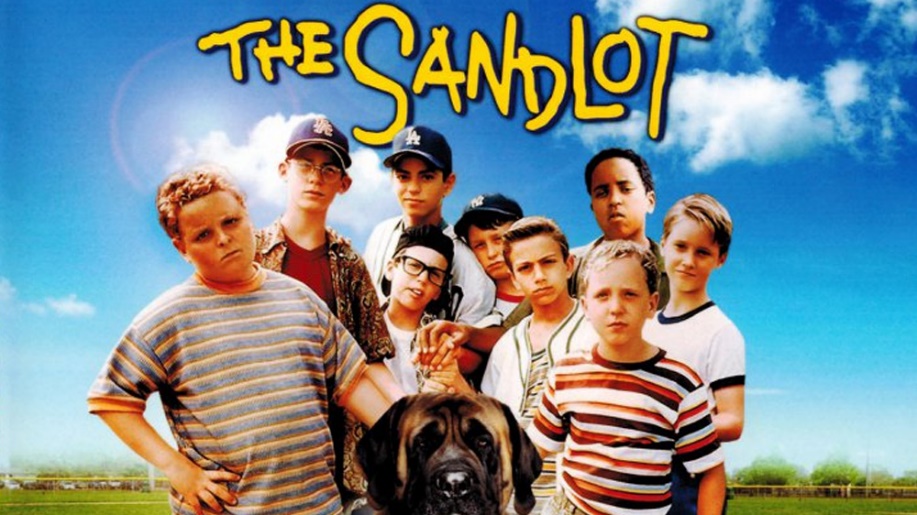 Friday, September 6Rain Date Sept 13th FOLLOWING CONCERT BYNEW BRASS QUINTET6:30 PMFREE ADMISSION!Kensington Park Senior Living3616 Littledale Road, Kensington, MDFor More Information Contact Betsy Davis at 301-946-7700 or bdavis@kensingtonsl.com